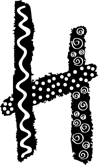 Abmachung ZAV (Zusammenarbeitsvereinbarung KLP – SHP / DaZ – LP)Teams die neu (das erste Mal) zusammenarbeiten füllen die ZAV aus.Teams die mehr als ein SJ zusammenarbeiten füllen die ZAV nur dann aus, wenn eine der beiden LP den Wunsch hat diese auszufüllen (in dem Fall muss die 2. LP mithelfen.)Folgende Punkte müssen in allen Teams geklärt / abgemacht werden:__________________________________________________________________________________________________________________________________________________________________________________________________________________Welche Kinder haben Spezialunterricht verfügt und was sind deren thematischen Schwerpunkte?Name / VornameForm SpUZuständigkeitBewilligt bisSchwerpunktWelche Kinder brauchen im Rahmen der Arbeit an der Klasse Unterstützung?NameSchwerpunktWann und in welcher Form finden Absprachen, Lektionsplanungen und ein Austausch statt?